Pesterzsébet, 2017. december 24.Takaró Tamás, esperesSzenteste napjánLectio: Lukács 2, 1-14„És lőn azokban a napokban, Augusztus császártól parancsolat adaték ki, hogy mind az egész föld összeirattassék. (…) Mennek vala azért mindenek, hogy beirattassanak, kiki a maga városába. Felméne pedig József is Galileából, Názáret városából Júdeába, a Dávid városába, mely Bethlehemnek neveztetik, mivelhogy a Dávid házából és háznépe közül való volt; Hogy beirattassék Máriával, aki néki jegyeztetett feleségül, és várandós vala. És lőn, hogy mikor ott valának, betelének az ő szülésének napjai. És szülé az ő elsőszülött fiát; és bepólyálá őt, és helyhezteté őt a jászolba, mivelhogy nem vala nékik helyök a vendégfogadó háznál. Valának pedig pásztorok azon a vidéken, akik künn a mezőn tanyáztak és vigyáztak éjszakán az ő nyájok mellett. És ímé az Úrnak angyala hozzájok jöve, és az Úrnak dicsősége körülvevé őket: és nagy félelemmel megfélemlének. És monda az angyal nékik: Ne féljetek, mert ímé hirdetek néktek nagy örömet, mely az egész népnek öröme lészen: Mert született néktek ma a Megtartó, ki az Úr Krisztus, a Dávid városában. Ez pedig néktek a jele: találtok egy kis gyermeket bepólyálva feküdni a jászolban. És hirtelenséggel jelenék az angyallal mennyei seregek sokasága, akik az Istent dícsérik és ezt mondják vala: Dicsőség a magasságos mennyekben az Istennek, és e földön békesség, és az emberekhez jó akarat!”Kedves Testvérek! Ebből a karácsonyi történetből azt az igeverset fogom Szenteste, vasárnap délelőtti istentiszteletünkön kiemelni, hogy: „Hirdetek néktek nagy örömet, mely az egész népnek öröme lesz. Mert született néktek ma a megtartó.”Vitathatatlan, hogy karácsony a legnépszerűbb keresztyén ünnep. És talán így kell mondanom, hogy a legnépszerűbb keresztyén ünnepünk. De épp itt van az érdekessége és titka is ennek, az ugyanis, hogy a karácsony mindenkié. Szóval nem úgy van, hogy karácsony a hívő emberek ünnepe, mintha a hívő emberek kapták volna. A karácsony mindenkié. És nem úgy van, hogy a karácsony a keresztyéneké, hiszen Krisztusról neveztetünk keresztyénnek. Aki tehát keresztyén, Krisztusról van elnevezve, azé ez az ünnep, a karácsony ünnepe. De bizony nem így van. Még csak nem is a vallásos embereké, akik szerte a keresztyénségtől érintett földrészeken, országokban ünnepelnek. A karácsony mindenkié. És ezt valahogy érzik az emberek. Nem tudatosul talán sokukban, hogy miért, de az igen, hogy valamiképpen az enyém is. Karácsony Jézus Krisztus, és Krisztus születésének az ünnepe, mindenkié. „Hirdetek néktek nagy örömet, mely az egész népnek öröme lesz.” Mindenkié. Úgy gondoljunk hát mi magunk is erre a karácsonyi ünnepre, hogy ez nem csak az enyém, nem csak a keresztyéneké, nem csak a hívő embereké. Isten akarata az, hogy karácsony, Krisztus születése, maga Krisztus mindenkié, az egész világé. De jó, hogy így van! De jó, hogy így akarta az Isten. De nagyon jó ez testvérek! Tudom én persze veletek együtt, hogy van, aki nem hisz, és mégis ünnepel karácsonykor. Mi pedig azért ünneplünk, mert hiszünk. De az, hogy hihetjük karácsonyt, az nem azért van, mert mi különb emberek vagyunk, a nem hívőknél. Egyáltalán nem ezért van. Hanem azért van, mert velünk megtörtént az a csoda, hogy Isten a szívünkbe mondhatta az Ő végtelen szeretetét irántunk. É egyszer mi ezt meghallhattuk és befogadhattuk. Kiváltságosak vagyunk, nem különbek. Karácsony arról szól, hogy Isten az Ő fiát, a Krisztus Jézust szeretetéből odaadta az egész világnak, mindenkinek. „Úgy szerette Isten ezt a világot, hogy az Ő egyszülött fiát adta.” Ez a karácsony. Isten adta az egész világnak az Ő egyszülött fiát, a Krisztus Jézust. Azt jelenti ez testvérek, hogy nincs senki ezen a földön, akit Isten ne akarna megajándékozni karácsony örömhírével és valóságával. Nincs egyetlen ember sem. De nagyon fontos azt is megérteni, hogy nem mást akar adni Isten ezen az ünnepen ajándékképpen, mint azt, akiről szól a karácsony, és ez kizárólag a Krisztus Jézusról szól. „Úgy szerette Isten ezt a világot”, hogy kit adott neki? Nem fenyőfát, nem ezt, nem azt. „Az Ő egyszülött fiát adta.” Isten karácsonyi ajándéka az egész világnak a Krisztus Jézus. Milyen jó nekünk testvérek, hogy mi azért ünnepelhetünk egy kicsit másként, mint a legtöbb magát keresztyénnek is gondoló ember, mert mi ezt hisszük, nekünk ez valósággá lett. Hogy úgy szeret Isten bennünket, hogy az Ő fiát ennek az egész világnak és benne nekem is adta. A karácsonyi Jézus tehát Isten akaratából mindenkié. És bár mindenkié, szomorú dolog, hogy mégsem látszik meg ezen a világon, hogy van Krisztusa. Hanem, éppen hogy inkább úgy látszik ez a világ, mintha nem lenne Krisztusa. Bár Isten az egész világnak adta, mégsem látszik meg a világon, hogy az egész világ kapta Istentől. Testvérek, és ennek az oka nem az, hogy Isten elhagyta volna az embert. Hanem fordítva igaz: Az ember hagyta el az Istent. Isten senkit nem tessékelt ki a templomokból. Isten senkinek nem mondta itt Európában, hogy ne menj templomba. Pont az ellenkezőjét mondja, üzeni Isten: „Jöjjetek énhozzám!” Isten senkit nem tessékelt ki az Amerikai Egyesült Államok keresztyén templomaiból, Európa különböző országainak keresztyén templomaiból. És mégis zárják őket be, szűnnek meg. Nem Isten küldi ki az embereket. Nem Isten zárja be előttünk a templom ajtaját. Sőt arra bíztat az Úr Jézus, hogy: „Jöjjetek énhozzám, mindnyájan!” Isten nem vette el senkitől a térdeplőjét sem. És ezen most ne ütközzetek meg, hogy ezt a katolikus fogalmat használom. Isten senkinek a térde alól nem húzta ki a térdeplőjét, hogy letérdeljen és imádkozzon hozzá. Mi löktük félre. Ő egyenesen arra bíztat, hogy: „Szüntelenül imádkozzatok!” És mi itt az úgynevezett, nem tudom, valaha volt-e, keresztyén Európában elhagyjuk a templomot, félretoltuk a térdeplőt. Isten senkinek a kezét nem fogta le, hogy ne kulcsolja össze és ne imádkozzon. Sőt azt mondja: „Imádkozzatok és szüntelen könyörögjetek.” És mégis elhagyják az emberek a templomokat, és abbahagyják az imádkozást. És Isten senkinek nem fogta be a száját, hogy Szenteste olvassa hangosan a Bibliát a családjának, és énekelje a karácsonyi éneket. És senkinek nem fogta be a száját, hogy: „Ha te hiszel énbennem, akkor tégy bizonyságot az én nagy nevemről.” Isten senkinek nem mondta, hogy még karácsonykor is maradj néma, csinálj úgy te is, bár keresztyénnek vallod magad, mint mindenki más. Magunktól hagyjuk el a templomokat. Magunktól hagyjuk abba az imádkozást. A mi kezünk nem nyitja ki a Bibliánkat. És a mi két kezünk nem kulcsolódik össze. És a mi szívünk hidegül el Istentől. Kedves testvérek! Senkire nem kenhetjük rá, Istenre végleg nem. Sőt Isten pontosan úgy van, hogy nem hagyta el ennek ellenére sem az embert, hogy az ember igyekszik elhagyni Őt. Ilyen gyönyörű igéket mond Isten: „Én tőled el nem távozom.” „Én téged el nem hagylak.” Azt ígéri Jézus: „Én veled vagyok minden nap a világ végezetéig.” De valahol így szól a próféta Isten szájaként: „Elhagytak engem, az élő víznek forrását az emberek.” Mi hagyjuk el Istent. De ez a karácsony arról is szól, hogy Isten újra jön, és utánunk jön. Mert lehet, hogy mi elfordultunk, nem kulcsoljuk össze a kezünket, nem térdepelünk a lelki térdeplőnkön imádkozva, nem zengi szánk a zsoltárt és a dicséretet, nem repes a szívünk, nem magasztalja Őt a szánk és az életünk, lehet, hogy hűtlenné lettünk, de Isten hűséges marad hozzánk. És jön ezen a karácsonyon is, csendesen odaáll melléd, megszólal az ige, felcsendül a karácsonyi ének, és Isten Lelke érintgetni kezdi a lelkünket, mert tudja, hogy szükségünk van rá. Nagy szüksége van az életünknek rá. Isten tudja. Ugye te is tudod? Nagy szükséged van rá. És mindarra is szükségünk van, amit Jézus Krisztus az Ő testében elhozott éppen karácsony ünnepén. És amit elhozott, azt összefoglalóan így hirdettette meg Isten, hogy: „Nagy örömöt.” „Hirdetek néktek nagy örömöt.” Az evangélium mindig örömtelen világban szólal meg. Isten tudja, hogy mikor kell hangsúlyosan szólni ezt a szót, hogy öröm, amikor nagy a hiánya. „Hirdetek néktek nagy örömöt.” Így lett a karácsony az örömszerzés ünnepe. Ilyenkor mi magunk igyekszünk örömöt szerezni. Ennyire talán egész évben egyszer sem, mint karácsony táján. Igyekszünk örömöt szerezni. Sokféle módon gondoljuk ezt az örömöt megszerezni másoknak. De valamiképpen ott van a lelkünkben, hogy ez az ünnep az örömszerzés ünnepe, hát igyekezzek én is örömöt szerezni. Évről évre hallhatjuk, hogy nő annak az összege, amit mi is ajándékokra fordítunk itt Magyarországon is. Van ebben sok szép is. Számomra a legszebb az, hogy az emberek az ajándékokkal örömöt akarnak szerezni másoknak. És örömöt szerzünk azzal is, ha rányitunk egy-egy kedvesünkre, szerettünkre, apró figyelmességekkel. Keressük, hogy csillan a szemében az öröm, mert eltaláltam. Szavakkal, gesztusokkal, hogy igyekszünk örömszerzővé lenni. Hiszen karácsony az örömszerzés nagy ünnepe. Isten is ezt tette. Mi tőle tanultuk, tőle tanuljuk. „Hirdetek néktek nagy örömöt.” De figyeljétek meg a sorrendet, hogy Isten először elmondja és fontos hallanunk minden örömtelen embernek, minden megkeseredett szívnek: „Hirdetek néktek nagy örömöt.” Aztán megmutatja azt is Isten, hogy nem csak hirdetem, hanem oda is adom, megmutatom az én örömszerzésem tárgya, eszköze, lényege a megszületett Krisztus. Aki először meghirdeti. Halld meg! Tudj róla! Örömöt hirdet az Isten neked. Persze tudom én jól, meg látom most is néhányótokon, hogy van olyan köztünk, vannak mindig olyanok, akik azt mondják: Örülni? Ugyan minek! Még karácsonykor sem. Ugyan minek örüljek! Éppen, hogy arra van okom, hogy ne örüljek. Minek örüljek? Hát elhagytak. Magamra maradtam. Magányos lettem. Kedves testvérek nagyon divatos dolog lett ez a magány. Nagyon hamar megfogalmazzák az emberek, de azt hiszem, nem gondolják végig, hogy mit jelent az, hogy magányos vagyok. Ha az embernek Bibliája is van, és onnan keresi, hogy megértse, hogy mi a magány, akkor nagyon furcsa dolgokat fog találni. Mert a magányos emberek úgy érzik, hogy a rossz emberek miatt vagyok magányos, emberek miatt, akik magamra hagytak. A Biblia azt mondja, hogy a rossz szívünk miatt leszünk magányosak, nem a rossz emberek miatt. A rossz szívünk miatt, amelyik tele van ítélettel, kritikával, önzéssel az emberek felé és bizalmatlansággal az Isten felé. Kedves testvérek! Az a furcsa dolog a Biblia szerint, hogy a magányos embernek nincs valójában Istene, ezért nincs embere sem. Mert aki nem szeretni az Istent, az nem tudja szeretni a másik embert sem. Az Isten nélküli egyedüllét magányossá tesz. Aki nem szolgál az Istennek, semmit nem tesz az emberekért, az magányos lesz. A magány a hitetlen és önző szív állapota. Ez a két iránya van: Isten és a másik ember. Mindig azok lesznek magányosak, Istent nem hiszik, az embert nem szolgálják, nem szeretik. És azt gondolják, milyen rosszak is az emberek. A szívünkkel van baj. Ilyenkor mindig az Istennel való kapcsolatunkban van a baj forrása. Ebből következik az emberekkel való megromló kapcsolatunk is. Aki várja, de soha nem adja a szeretetet, az magányos lesz. És utána oly áldozatos szívvel, szomorkodva tud beszélni erről, hogy micsoda emberek vannak, micsoda gyülekezetek vannak, micsoda szeretetlen közösségek vannak! Holott az ő szíve van bezárva. Nem szolgál az élő Istennek, nem szeret igazán senkit az égadta világon. Magán kívül. Mert csak egy világ létezik, az enyém, és nincs más. Aztán van, aki azt mondja, hogy: Nem tudok örülni, még ilyenkor sem, mert én alapvetően egy szerencsétlen ember vagyok. Engem üldöz a sors, ver az Isten. Nekem soha semmi nem sikerült még az életben. Én egy igazán peches ember vagyok. Aztán van, aki azt mondja: Minek tudnék örülni, annyit csalódok az emberekben, a barátaimban. Az ilyenektől azt szoktam kérdezni: Magadban csalódtál már? És kiderül, hogy az ilyen ember magában nem csalódik, ezért marad magára. Persze tudom én, van olyan, hogy valaki beteg, és azt mondja: Minek örüljek? Testi, lelki nyomorúságok terhelik az életét, vagy éppen a legszomorúbb hír, amit hallhat az eljövendő életét illetően. Nagyon sok a sebzett szív. Nagyon nehezen gyógyulnak a lélek sebei. De testvérek! Mind meggyógyíthatók. Nincs gyógyíthatatlan lelki betegség, csak gyógyulni Isten módján nem akaró emberek vannak. A gyógyulás mindig Isten szava meghallgatásával, komolyan vételével kezdődik. „Hirdetek néked nagy örömöt.” Hát rajta uram! Hirdess! Itt vagyok. Rászorulok. Hiányzik! Kellene! Őszintén vágyom utána! Koldus vagyok nélküle. Kifosztottnak érzem magam. Akkor először halld: „Hirdetek néked nagy örömöt.”Amikor meghirdette Isten, rögtön el is mondta, hogy lehet ez az enyém. És nem lehet másként az enyém, ez a nagy öröm, amit karácsony estéjén meghirdetett az angyal, az élő Isten nevében. Hogy lehet ez az öröm, amiről Isten beszél az enyém? Hogy lesz valósággá? Először azt lássuk meg, hogy ha még karácsonykor is hiányzik valakinek a szívéből az öröm, akkor az azt jelenti, hogy nem valami hiányzik neki, mert megvan az otthona, az étele, a fenyőfája, az ajándéka, a zenéje, minden, ami kelléke a karácsonyi örömnek, hanem valaki hiányzik neki. Mert Isten azt a nagy örömöt valakihez hozzákötve adja. „Hogy ne adna nekünk Isten mindent, az Ő fiával együtt.” Ma úgy élünk, hogy a fiát, a Jézust leválasztjuk, az örömöt keressük. Amiről Isten beszélt; „Hirdetek néktek nagy örömöt.”, elmondta, az Ő fiához van kötve. „Született néktek ma.” „Úgy szerette Isten ezt a világot, hogy adta az Ő fiát.” És eljutottunk az ige kapcsán a legnehezebb és legnagyobb kérdéshez, hogyan lesz Isten örömszerző akarata látható, megtapasztalható valósággá az én örömömmé. Annak a Jézusnak, aki a jászolbölcsőben fekszik, azok tudnak igazán örülni csak, akiknek szükségük is van rá. A többi nem. Az, hogy ma eljutottunk odáig, hogy Németországban számtalan városban a „fény ünnepét” tartják ma karácsony helyett. Festett játékfigurák a karácsonyi vásárokban. Ki ne mondjuk Jézus nevét! Ne beszéljünk arról, hogy mi is volt az a karácsony! Nincs szükségük rá! Az a nagy öröm, amit Isten meghirdetett, és amit Jézus Krisztusban adott, csak azé lesz, de azé mindegyiké lesz, akinek szüksége is van rá, már hogy erre a Jézusra. Jézus nélkül nincs karácsonyi öröm, mert semmilyen igazi öröm nincs. Csak a kellékei vannak meg. Azoknak is lehet persze örülni, a jó bejgli illatának, a fenyőfának, a gyertyának, sok mindennek. Ünnepelhetjük a mi nagy szeretetünket. Mennyire tudok én szeretni! Akinek szüksége van Jézus Krisztusra. Kedves testvérek! Igazán az a jó és sikeres ajándék, amikor olyat kapok, ami után vágyódtam amire igazán szükségem volt. Annak tudok örülni, ha azt kapok. Az a telitalálatos ajándék, ha azt adom a másiknak, amire igazán szüksége van, ami igazán kell neki. És pont azt kapja tőlem. Mi pont azt kapjuk, ami ahhoz kell, hogy igazán örömünk legyen: Jézust. Mit kapunk benne? A bűnösök barátját. Micsoda öröm tölti el egy bűnös ember szívét, ha megtudja, hogy Jézus a barátja, szereti. Persze, hogy szüksége van rá. Jézusban áldott orvost. Jézus az, aki a szomjasoknak a vize. Az elesettek irgalmas samaritánusa. A síróknak megvigasztalója. Amikor Jézus a bűnösnek bocsánatul lesz, akinek szüksége van rá, az átéli, hogy nagy örömöt hirdetett és adott Jézus Krisztusban karácsonykor az Isten. Akinek nincs szüksége rá, annak megmarad minden szép kellék. Ugyan unalmas is, fárasztó is. De hogy nagy öröm, az nem. Kimerülés, felbukás, keserűség. De nem ezt akarja Isten! Akinek szüksége van rá, annak Jézus örömforrása lesz. Akinek nincs, az menjen nyugodtan haza, ez is olyan unalmas karácsony lesz, mint az összes többi volt. Örülünk, ha a végére jutunk. Bánjuk, hogy annyi pénzt költöttünk. Semmi nem mozdult a szívünkben, a lelkünkben, az elménkben. Mert hiába mondta Isten, hogy nagy örömet hirdetek, mert adtam neked Jézust, benne a bűnösök barátját, benne a bocsánatodat, benne az örök életedet, ha nincs szükségem rá, soha nem nyúlok érte. Soha! Kedves testvérek! Azok örülnek Jézusnak, akik benne, mint elveszettek megtartót kapnak, üdvözítőt, aki íme elveszi a világ bűneit és az enyémet is. Ilyeneknek lesz Isten nagy karácsonyi nagy örömhíre személyes, igazi, örömmé. Ezt köszönjük ma meg, és ezért adjunk hálát a betlehemi angyaloktól tanult énekkel: „Dicsőség a magasságos mennyekben az Istennek! A földön békesség és az emberekhez jó akarat.” Mert megjelent az Isten üdvözítő kegyelme minden embernek. Neked is. Ámen!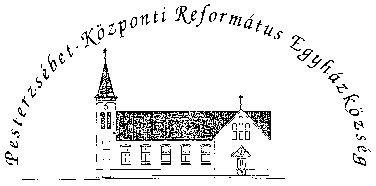 Pesterzsébet-Központi Református Egyházközség1204 Budapest, Ady E. u. 81.Tel/Fax: 283-0029www.pkre.hu   1893-2017